صورت‌جلسه دفاع از رساله دکتریجلسه دفاع از رساله دكتري آقاي/ خانم-------------- به شماره دانشجويي-------------- ، رشته------------ گرايش-------------- در  ساعت  ------ روز --------- مورخ -- / -- / -- 13  در  محل  دانشكده -----------------   و  با عنوان ---------------------------------------------------------------------------------------------------------------------  با حضور امضاكنندگان‌ ذيل برگزار گرديد و بر اساس کیفیت رساله و دستاودهای آن، ارائه دفاعیه و نحوه پاسخ به سئوالات، رای نهایی هيات داوران به شرح ذیل اعلام گردید:نمره رساله به عدد: -------        به حروف: ---------------  		 درجه رساله:-------------استاد(ان) راهنما و مشاور:1-استاد راهنمای اول: دکتر  نام  نام خانوادگی (مرتبه علمی نام گروه آموزشی نام دانشگاه)2-3-4-هیات داوران:1-داور: دکتر  نام  نام خانوادگی (مرتبه علمی نام گروه آموزشی  نام دانشگاه)2-3-4-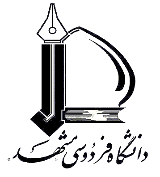 نماینده تحصیلات تکمیلی: مدیر گروه:معاون پژوهش و فناوری دانشکده: